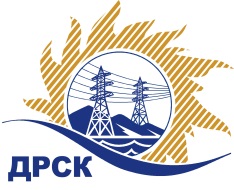 Акционерное Общество«Дальневосточная распределительная сетевая  компания»(АО «ДРСК»)Протокол заседания комиссии по вскрытию конвертов, поступивших на запрос цен № 692950г. БлаговещенскСПОСОБ И ПРЕДМЕТ ЗАКУПКИ: Открытый электронный запрос цен «Работы по проведению инженерно-геодезических изысканий и созданию инженерно-топографических планов для объектов движимого-недвижимого имущества в зоне обслуживания филиала АО «ДРСК» «ХЭС»»  закупка 837ПРИСУТСТВОВАЛИ:   Члены постоянно действующей Закупочной комиссии АО «ДРСК» 2 уровня   Информация о результатах вскрытия конвертов:В адрес Организатора закупки поступило 3 (три) заявки (-ок,-ка) на участие в закупке, конверты с которыми были размещены в электронном виде на Торговой площадке Системы www.b2b-energo.ru. Вскрытие конвертов было осуществлено в электронном сейфе Организатора закупки на Торговой площадке Системы www.b2b-energo.ru автоматически.Дата и время начала процедуры вскрытия конвертов с заявками на участие в закупке: 09:00  (время московское) 22.06.2016 г. Сделано 4  (четыре)  ставки. Место проведения процедуры вскрытия конвертов с заявками участников: Торговая площадка Системы www.b2b-energo.ruВ конвертах обнаружены заявки следующих участников:Решили:Утвердить протокол заседания закупочной комиссии по вскрытию конвертов, поступивших на открытый электронный  запрос цен.Ответственный секретарь Закупочной комиссии 2 уровня АО «ДРСК»	               М.Г. ЕлисееваИсп. .Ирдуганова И.Н.397-147irduganova-in@drsk.ru№ 710/УКС-В  23.082016№Наименование участника и его адресЦена заявки на участие в запросе цен1ООО "ТехноГарант" (455017, Россия, Челябинская область, г. Магнитогорск, ул. Багратиона, 10)Заявка подана 22.08.2016 в 07:00
Цена: 1 931 500,00 руб. (цена без НДС: 1 636 864,41 руб.)2ООО "ДАЛЬГЕОКОМ" (680000, Россия, Хабаровский край, г. Хабаровск, пер. Кустарный, д. 8, оф. 2)Заявка  подана 17.08.2016 в 09:30
Цена: 2 451 132,00 руб. (НДС не облагается)3ООО "ЭНЕРГОРЕГИОН" (690091, Россия, Приморский край, г. Владивосток, ул. Алеутская, д. 45 А)Заявка, подана 22.08.2016 в 07:30
Цена: 2 939 638,03 руб. (цена без НДС: 2 491 218,67 руб.)